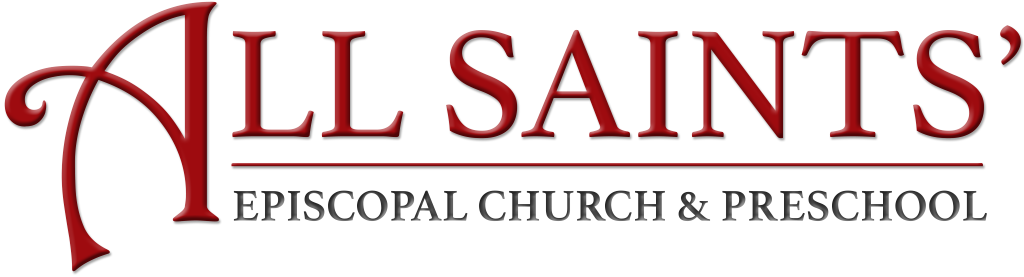 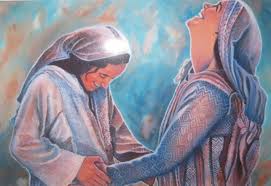 Service of Holy CommunionAdvent 2, Year C5 December 2021PRELUDE MUSIC	Hank CurtisGnossiennes																		   Wayfaring StrangerErik Satie																			 American Folk SongPROCESSIONAL	Hymnal #401The God of Abraham PraiseMusic: “Leoni,” Hebrew MelodyWords: Thomas OliversThe God of Abraham praise, who reigns enthroned above,ancient of everlasting days, and God of love;the Lord, the great I AM, by earth and heaven confessed:we bow and bless the sacred Name forever blest.He by himself hath sworn: we on his oath depend;We shall, on eaglewings upborne, to heaven ascend.We shall behold his face, we shall his power adore,and sing the wonders of his grace forevermore.There dwells the Lord, our King, the Lord our Righteousness,triumphant o’er the world and sin, the Prince of Peace.On Zion’s sacred height his kingdom he maintains,and glorious with his saints in light, forever reigns.The God who reigns on high the great archangels sing,and “Holy, holy, holy” cry, “Almighty King!Who was, and is, the same, and evermore shall be:Eternal Father, great I AM, we worship thee.”The whole triumphant host give thanks to God on high – “Hail, Father, Son, and Holy Ghost” they ever cry.Hail, Abraham’s Lord divine! With heaven our songs we raise.All might and majesty are thine, and endless praise!THE LIGHTING OF THE ADVENT WREATHBlessed are you, Sovereign Lord, God of our ancestors; to you be praise and glory forever. You called the matriarchs and patriarchs to live by the light of faith and to journey to your promised fulfillment. May we live into the hope and peace of Christ’s return, who is a lamp to our feet and a light to our path.Blessed be God for ever.People of God, awake! The day is coming soon when you shall see God face to face. Remember the ways and the works of God. God calls you out of darkness to walk in the light of Christ’s coming. You are God’s children, and God’s promise is true!Lord, make us one as we walk with Christ today and forever. Amen.(The first and second candles of Advent are lit)OPENING ACCLAMATIONBlessed are you, holy and living One.You come to your people and set them free!COLLECT FOR PURITYGod of justice, as your realm dawns, turn us from the darkness of sin 
to the light of holiness, so that we may be ready to meet you in our Lord and Savior, Jesus Christ. Amen.GLORIA	The Song of Judith (16:13-16)I will sing a new song to my God, for you are great and glorious, wonderful in strength and invincible. Let the whole creation serve you, for you spoke and all things came into being.
You sent your breath and it formed them, no one is able to resist your voice. Mountains and seas are stirred to their depths, rocks melt like wax at your presence.
But to those who fear you, you continue to show mercy. No sacrifice, however fragrant, can please you, but whoever fears the Lord shall stand in your sight forever.
COLLECT OF THE DAYThe Lord be with you.And also with you.Let us pray.Merciful God, who sent your messengers the prophets to preach repentance and prepare the way for our salvation: Give us grace to heed their warnings and forsake our sins, that we may greet with joy the coming of Jesus Christ our Redeemer; who lives and reigns with you and the Holy Spirit, one God, now and forever. Amen. FIRST READING	Genesis 17:15-22A few chapters earlier, God had promised Abraham that he would be the father of many nations. God is now bringing this promise to fruition in an amazing way – via Abraham’s wife Sarah, who had been barren and is now ninety years old as well. She will give birth to the child of the covenant, Isaac. Nevertheless, God’s original promise to Abraham spills over to Ishmael, Abraham’s firstborn through Hagar, who will also become wealthy and the ancestor of many rulers.A reading from Genesis.﻿﻿﻿﻿﻿Then God said to Abraham, “Now as for Sarai your wife, you shall not call her name Sarai (“Princess”), for Sarah (“MY Princess”) is now her name. And I will bless her, and indeed because she wants it, I will give you a son. And I will bless her, and she will become nations; rulers of peoples shall come into being from her.”Then Abraham fell on his face and laughed, and said to himself, “Can a child be born to one a hundred years old? And can Sarah, ninety years old, give birth?” Then Abraham said to God, “If only Ishmael could live in your sight!”God said, “Nevertheless your wife Sarah shall give birth to a son for you, and you shall call his name Isaac (“Laughter”). And I will establish my covenant with him, an everlasting covenant for his offspring after him. “Now as for Ishmael, I have heard you and I will bless him; I will make him fruitful, and I will make him exceedingly numerous. And he shall be the father of twelve chieftains, and I will make him a great nation. “But my covenant I will establish with Isaac, to whom Sarah shall give birth for you at this season next year.” And when God had finished speaking with him, God ascended from Abraham.The Word of the Lord. Thanks be to God.PSALM	Psalm 78:1-41 Give ear, my people, to my teaching. *Incline your ear to the utterances of my mouth.2 I will open my mouth in a proverb. *I will utter riddles from of old.3 These we have heard and known. *These are what our mothers and fathers have told us.4 We will not hide them from their children. *We will recount for generations to come the praiseworthy deeds of Adonai – God’s power and God’s wonderful works brought to pass.SECOND READING	Romans 8:18-19, 22-25The Apostle Paul captures in this portion of Romans the essential spirit of the Advent season. While we wait in a world that seems to be falling apart, we also wait with bated breath for a guaranteed future in which we step into the full reality of being God’s children, as well as the prospect of new resurrected bodies no longer subject to decay.A reading from Romans.I consider that the sufferings of this present time are not worth comparing with the glory about to be revealed to us, for the creation waits with eager longing for the revealing of the children of God. We know that the whole creation has been groaning in labor pains until now; and not only the creation, but we ourselves, who have the first fruits of the Spirit, groan inwardly while we wait for adoption, the redemption of our bodies.For in hope we were saved. Now hope that is seen is not really hope, for who hopes for what is clearly evident? But if we hope for what we do not see, we wait for it with patience.The Word of the Lord. Thanks be to God.THE GOSPEL	Luke 1:39-45The Holy Gospel of our Lord Jesus Christ, according to Luke.Glory to you, Lord Christ.Mary set out in those days and went to the hill country with haste, to a Judean town. There she entered the house of Zechariah and greeted Elizabeth. Now when Elizabeth heard Mary’s greeting, the baby leaped in her womb and Elizabeth was filled with the Holy Spirit. Elizabeth exclaimed with a loud cry, “Blessed are you among women, and blessed is the fruit of your womb! Where does all this come from – that the mother of my Sovereign comes to me? Look – As soon as I heard the sound of your greeting in my ear, the baby in my womb leaped for joy! Now blessed is she who believed that there would be a fulfillment of those things spoken to her by the Holy One.”The Gospel of the Lord.Praise to you, Lord Christ.THE SERMON	Kahu Kawika JacksonMUSICAL REFLECTIONRockin’ JerusalemAfrican-American SpiritualPRAYERS OF THE PEOPLEIn peace, let us pray to ka Haku Akua, saying, “E hiki mai kou aupuni.” (“Your Kingdom come.”)Master of all the living, your ways are the ways of love. You remember the faithfulness of our ancestors, and in love bring blessing to their children’s children for the sake of your Name. Your will be done.E hiki mai kou aupuni.We pray for the Holy Church of God, that it may be filled with your truth and love. Strengthen those in positions of clergy and lay leadership. Bless Michael, our Presiding Bishop; Bob, our own Bishop; Kahu Kawika, our Priest; our sibling Episcopal congregations on Kauaʻi: St. John and St. Paul, West Kauaʻi; St. Michael & All Angels, Līhuʻe; Christ Memorial, Kilauea; and our own congregation of All Saints’ – those present, online, and absent – that we may minister to the sick, the friendless, and the needy, and together proclaim God’s triumphant love. Your will be done.E hiki mai kou aupuni.We join in prayer from our Episcopal and diocesan calendars for the following: The clergy and people of the Anglican Church of Burundi; and for our Chancellors (Diocesan attorneys): Mr. Wayne Yoshigai (Chancellor); and Mr. Kevin Herring (Vice Chancellor). Your will be done.E hiki mai kou aupuni.We pray that you give us wisdom and reverence so to use the resources of our island home and of nature, that no one may suffer from our abuse of them, and that generations yet to come may continue to praise you for your bounty. Bless our ʻāina with plenty and with peace. Your will be done.E hiki mai kou aupuni.We remember your servants King Kamehameha IV and Queen Emma, who honored you in the Church and served their people with humility. We pray for those in positions of public trust, that they may deal justly, compassionately, and promote the dignity and freedom of every person. Your will be done.E hiki mai kou aupuni.With great compassion you give life to all. May we all stand for justice, and be faithful witnesses of your embracing aloha to all your children and to the ends of the earth. Your will be done.E hiki mai kou aupuni.Loving God, your Son was acquainted with grief and we know you feel what we feel. We pray for: Lorraine; Sachi; Phyllis White; Carmen Rutledge; Diane, Ronald, Jeffrey, and Mario; The Nakamura ʻOhana; Cathy Gott; Larry Ribello; Suzanne Woodruff; and those we name silently or aloud (Brief silence). Your will be done.E hiki mai kou aupuni.Lord of new beginnings, as you raised Jesus from the dead, so raise up those who have died in you, especially Jennie Nomi; Paul Nakamura; and those we name silently or aloud (Brief silence). We give you thanks for their witness, confident of your rescuing welcome for all. Your will be done.E hiki mai kou aupuni.Rejoicing in the fellowship of the ever-blessed Virgin Mary and St. Joseph, King Kamehameha IV and Queen Emma, Queen Lili‘uokalani and all the saints, let us commend ourselves, and one another, and all our life to Christ our God.Ho‘omaika‘i iā e ka Haku. (Praise to you, O Lord.)THE QUEEN’S PRAYER													   Queen Lili‘uokalani‘O kou aloha nō, - Aia i ka lani,A ‘o kou ‘oiaʻiʻo, he hemolele hoʻi.(Your love is in Heaven, and your Truth – so perfect.)Koʻu noho mihi ‘ana, A paʻahao ‘ia,‘O ‘oe kuʻu lama, kou nani koʻu koʻo.(I live in sorrow, imprisoned; you are my light, my support.)Mai nana ‘inoʻino, Na hewa o kanaka,Aka, e huikala, A maʻemaʻe no.(Behold not with malevolence human sins, but forgive and cleanse.)No laila e ka haku, Ma lalo kou ‘eheuKo makou maluhia, A mauloa aku no. ‘Āmene.(And so, O Lord, beneath your wings be our peace forevermore. Amen.)THE PEACEThe Peace of the Lord be always with you.And also with you.(The ‘Ohana of God are invited to greet one another safely in the name of the Lord.) ANNOUNCEMENTS & PRAYERSTHE HAWAIIAN DOXOLOGYHo‘onani i ka Makua mau,
Ke Keiki me ka ‘Uhane nō,
Ke Akua mau ho‘omaika‘i pū,
Ko kēia ao, ko kēlā ao.
‘Āmene.THE HOLY COMMUNIONThe Lord be with you.And also with you.Lift up your hearts.We lift them to the Lord.Let us give thanks to the Lord our God.It is right to give God thanks and praise.We praise you and we bless you, holy and gracious God, source of life abundant. You sent your beloved Son to redeem us from sin and death, and to make us heirs in him of everlasting life; that when he shall come again in power and great triumph to judge the world, we may without shame or fear rejoice to behold his appearing.And so this day we join with Saints and Angels in the chorus of praise that rings through eternity, lifting our voices to magnify you as we say:Holy, holy, holy, Lord, God of power and might:Heaven and earth are full of your glory. Hosanna in the highest!Blessed is one who comes in the name of the Lord.Hosanna in the highest!Glory and honor and praise to you, holy and living God. To deliver us from the power of sin and death and to reveal the riches of your grace, you looked with favor upon Mary, your willing servant, that she might conceive and bear a son, Jesus the holy child of God. Living among us, Jesus loved us. He broke bread with outcasts and sinners, healed the sick, and proclaimed good news to the poor. He yearned to draw all the world to himself yet we were heedless of his call to walk in love. Then, the time came for him to complete upon the cross the sacrifice of his life, and to be glorified by you.On the night he was handed over to suffering and death, our Lord Jesus Christ took bread; and when he had given thanks to you, he broke it, and gave it to his disciples, and said, “Take, eat: This is my Body, which is given for you. Do this for the remembrance of me.” After supper he took the cup of wine; and when he had given thanks, he gave it to them, and said, “Drink this, all of you: This is my Blood of the new Covenant, which is shed for you and for many for the forgiveness of sins. Whenever you drink it, do this for the remembrance of me.” Therefore, we proclaim the mystery of faith: Christ has died.Christ is risen.Christ will come again.We celebrate the memorial of our redemption, O God, in this sacrifice of praise and thanksgiving. Recalling his death, resurrection, and ascension, we offer you these gifts. Sanctify them by your Holy Spirit to be for your people the Body and Blood of your Son, the holy food and drink of new and unending life in him. Sanctify us also, that we may faithfully receive this holy Sacrament, and serve you in unity, constancy, and peace; and at the last day bring us with all your saints into the joy of your eternal kingdom. All this we ask through your Son Jesus Christ. By him, and with him, and in him, in the unity of the Holy Spirit all honor and glory is yours, Almighty Father, now and forever. Amen. And now, as our Savior Christ has taught us, we are bold to say:Our Father, who art in heaven,hallowed be thy Name, thy kingdom come, thy will be done,on earth as it is in heaven.Give us this day our daily bread.And forgive us our trespasses,as we forgive those who trespass against us. And lead us not into temptation,but deliver us from evil.For thine is the kingdom, and the power, and the glory, for ever and ever. Amen.Alleluia. Christ our Passover is sacrificed for us. Therefore let us keep the feast. Alleluia. The Gifts of God for the People of God. Take them in remembrance that Christ died for you, and feed on him in your hearts by faith, with thanksgiving.COMMUNION MUSIC			(Healing prayers offered outside under the lanai canopy)Swing Low, Sweet ChariotAfrican-American SpiritualPOST-COMMUNION PRAYER
Loving God, we give you thanks for restoring us in your image and nourishing us with spiritual food in the Sacrament of Christ’s Body and Blood.
Now send us forth a people, forgiven, healed, renewed; that we may proclaim your love to the world and continue in the risen life of Christ our Savior. Amen.THE BLESSINGLive without fear: your Creator sanctifies you, protects you, and loves you as a mother. Go in peace to follow the good road, and may God’s blessing be with you always. Amen.RECESSIONAL	LEVAS #2Behold Your GodMusic: Kenneth W. LouisWords: Isaiah 40:9Oh thou that tellest good tidings to Zion, Oh thou that tellest good tidings to Jerusalem:Lift up your voice with strength. Lift it up – don’t be afraid, behold your God.Arise and shine, for the light of the world is come. Behold your God!THE DISMISSALGo in peace to love and serve the Lord. Alleluia! Alleluia!Thanks be to God.Alleluia, Alleluia! Alleluia!POSTLUDEChrist Is Coming: Prepare the WayEdward V. Bonnemere